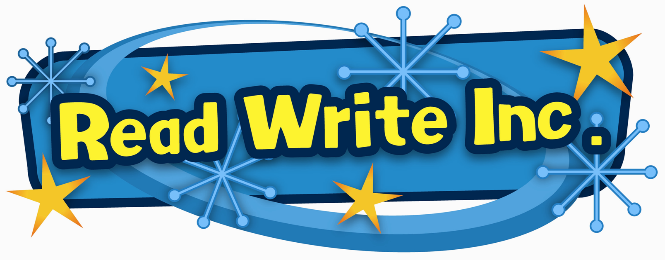 Letter FormationListed below, are the initial sounds.  Beside each letter is the accompanying rhyme to help you remember how to write it.a - (apple) Round the apple, down the leaf and flickb -	(boot) Down the laces, up over the toe and touch the heelc - (caterpillar) Curl around the caterpillard - (dinosaur) Round the dinosaur’s back, up his tall neck, down to his feet and flicke - (egg) Slice into the egg, go over the top, then underf - (flower) Round the flower, down the stem, curl and draw the leavesg - (girl) Round the girl’s face, down her hair and give her a curlh -	(horse) Down the horse’s head to the hooves, up and over his back and flicki - (insect) Down the insect body, flick, dot for the headj - (jack in a box) Down the Jack in a box, curl and dot for the headk -	(kangaroo) Down the kangaroo’s body, tail, leg and flickl -	(leg) Down the long leg (and flick)m 	- (mountains) Maisie, mountain, mountain and flickn -	(net) Down Nobby, over his net and flicko -	(orange) All around the orangep -	(pirate) Down the pirate’s plait, then up and round the pirate’s faceq -	 (queen) Round the queen’s head, up to her crown, down her hair and flickr -	(robot) Down the robot’s back, then up and curl over his arms - (snake) Slither down the snaket - (tower) Down the tower, out the steps and across the toweru -	(umbrella) Down and under the umbrella, up to the top, down to the puddle and flickv -	(vulture) Down a wing, up a wingw -(worm) Down up, down, up the wormx -	(exercise) Down the arm and leg and down the other wayy -	(yak) Down a horn, up a horn and curl under the yak’s nosez -	(zip) Zig-zag-zig down the zip